PREMIERE PAGE DU LIVRE DESSINS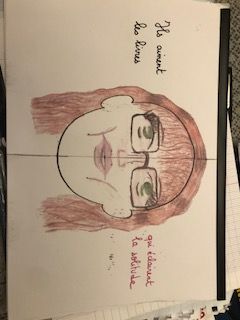 LIVRE ENVOYE PAR COURRIER Quelques exemples de pages du livre 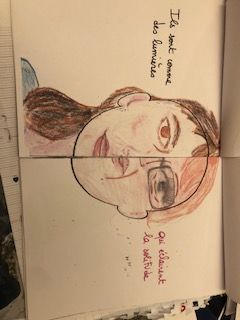 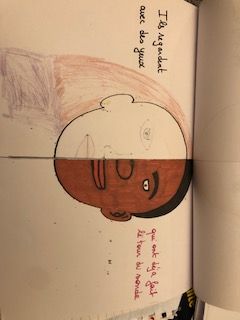 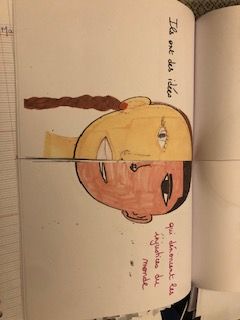 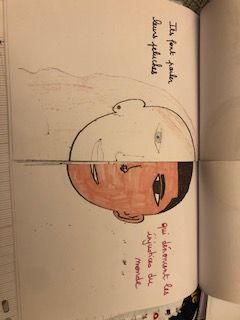 